國立聯合大學財務金融學系       學年度 (    級)專題報告 OOOOOOOOOOOOOOOOOO              年    月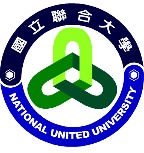 專題書背範例如右:可依照專題的厚度更改字體大小，目前預設12號字，若專題很厚，可以調整為14號字或16號字或18號字。